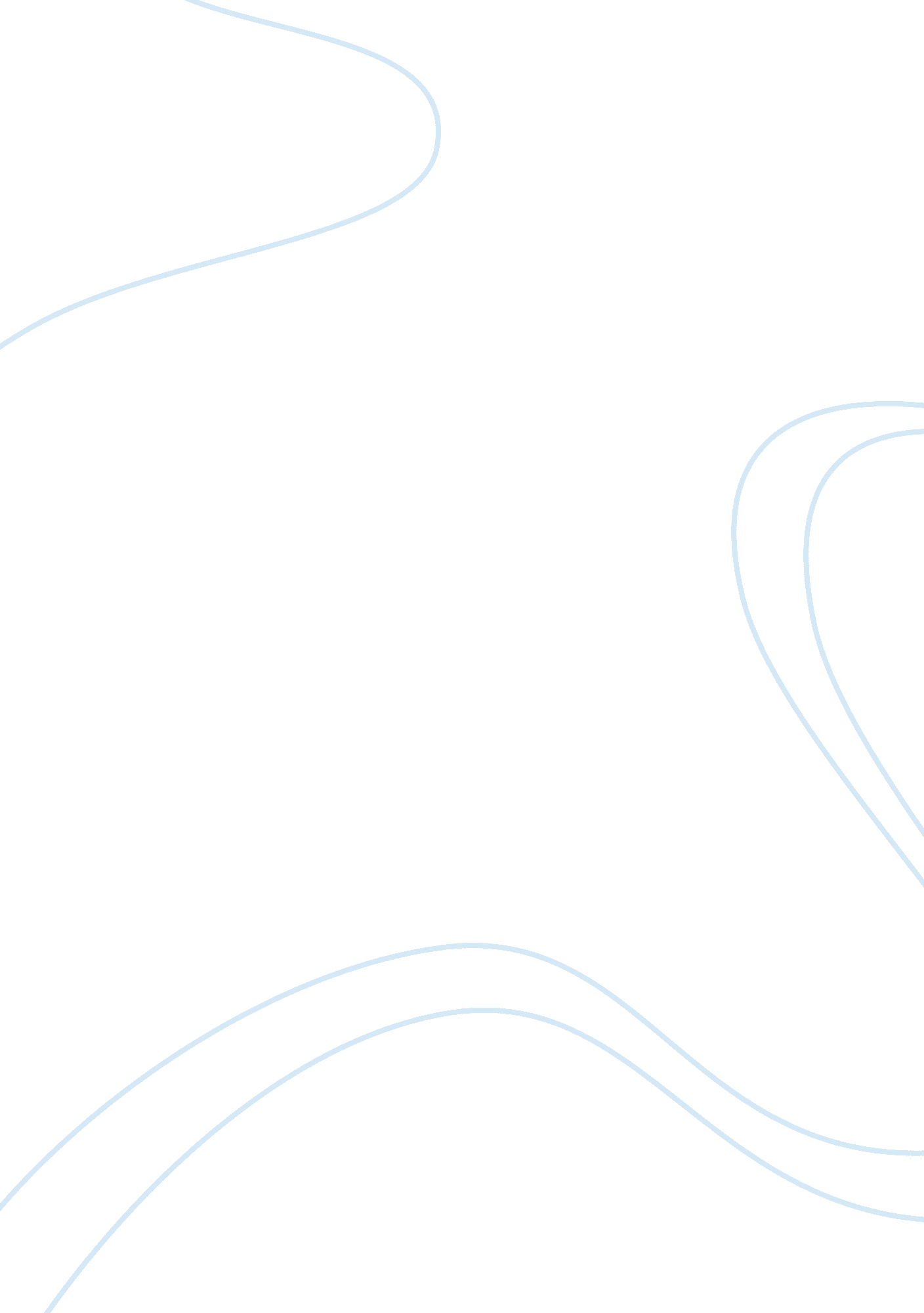 Climate change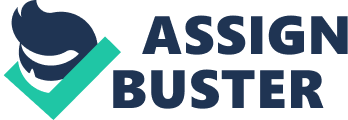 Climate Control The article Global response to climate change discusses the effects on the earth of climate change and the measures needed to be taken to reduce the consequences. A consequence of climate change is the raising sea levels. G8 nations are responsible for much of the carbon emissions that have contributed to climate change and as such have committed to address the issue and assist developing countries in reducing their admissions. There are many negative consequences as a result of climate change and here rising sea levels will be discussed. 
Q1. Explain how scientists expect the world to change as a result of this aspect of climate change. 
The rise in sea levels will and has had immediate impacts on coastal communities. London and New Orleans already have storm surge defense mechanisms in place as a national requirement. Displacement of communities and reduction in landmass will have dire consequences on the world’s resources. Coastal erosion, flooding, water quality, loss of life and cultural resources and values are all expected to be implicated as a result of this effect of climate change. . 
Q2. Are we already seeing evidence of this effect of climate change? If yes, provide an example. 
The Maldives are currently under pressure. President Nasheed of the Maldives islands stated recently that the nation state was looking for new land to purchase due to the effects of rising sea levels. The nation has the lowest land mass above sea level and it is estimated that unless climate change is controlled the nation will be under water by the end of this century. (OCarroll, 2008) 
3. Provide an example of how this aspect of climate change will affect you and other people in the New York metropolitan area. 
New York metropolitan area is a coastal community so dramatic raises in sea levels will bare negative consequences. The GE community in Hungary has developed an animation to show the effects of sea level rises and shows a time line on the continuation of rises and the submerging of the area. The animation is available from http://www. gearthblog. com/blog/archives/2007/04/animation_roundup_ri. html 
REFERENCES 
OCarroll E (2008) Faced with rising sea levels, the Maldives seek new homeland Online Journal The Christian Scientist available from http://features. csmonitor. com/environment/2008/11/11/faced-with-rising-sea-levels-the-maldives-seek-new-homeland/ accessed 9th December 2008 
" Climate Shocks: Risk and Vulnerability in an Unequal World." Human Development report 2007/2008. hdr. undp. org/media/hdr_20072008_summary_english. pdf accessed 9th December 2008 